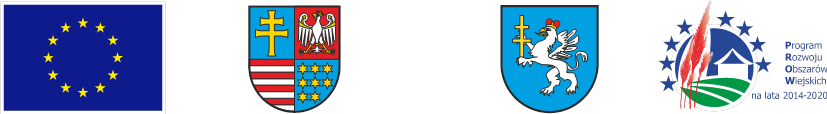 Europejski Fundusz Rolny na rzecz Rozwoju Obszarów Wiejskich: Europa inwestująca w obszary wiejskieOKSO.272.2.2021Jędrzejów, dnia 11.03.2021 r.INFORMACJAdla Wykonawców nr 3Dotyczy: Postępowania o udzielenie zamówienia publicznego pn.„Projekt scalenia gruntów wsi Słupia i Wielkopole, gmina Słupia, powiat jędrzejowski, woj. Świętokrzyskie - zagospodarowanie poscaleniowe –Etap IV”Zamawiający działając na podstawie art. 284 ust. 6 ustawy z dnia 11 września 2019r. Prawo zamówień publicznych (tj. Dz. U. z 2019 r. poz. 2019 ze zm. – dalej ustawy Pzp) udziela odpowiedzi na pytanie:Pytanie: Prosimy o podanie konstrukcji lub numeru katalogu wg jakiego ma być wykonana nawierzchnia z kruszywa.Odpowiedź: Jest to sprawa projektanta, ponieważ ma dostosować konstrukcję np. do warunków gruntowo-wodnych, a ich sprawdzenie leży po stronie wykonawcy.